PERBEDAAN SUHU PADA MEDIA PEMELIHARAAN TERHADAP KELANGSUNGAN HIDUP DAN PERTUMBUHAN BENIH IKAN GURAMI MERAH (Osphronemus goramy Lac)SKRIPSIOleh :FRENKI PUTRA UTAMA1210016111033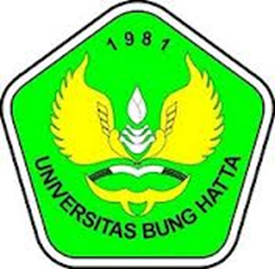 Disusun oleh :FAKULTAS PERIKANAN DAN ILMU KELAUTANUNIVERSITAS BUNG HATTAPADANG 2016PERBEDAAN SUHU PADA MEDIA PEMELIHARAAN TERHADAP KELANGSUNGAN HIDUP DAN PERTUMBUHAN BENIH IKAN GURAMI MERAH (Osphronemus goramy Lac)SKRIPSISkripsi Ini Diajukan Sebagai Syarat untuk Memperoleh Gelar Sarjana Perikanan di Fakultas Perikanan dan Ilmu Kelautan Universitas Bung HattaOleh :FRENKI PUTRA UTAMA1210016111033Disusun oleh :JURUSAN BUDIDAYA PERAIRANFAKULTAS PERIKANAN DAN ILMU KELAUTANUNIVERSITAS BUNG HATTAPADANG 2016